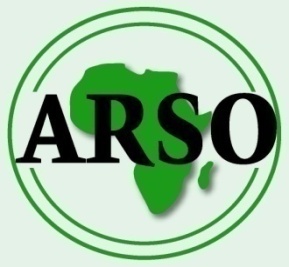 Comments and Observations FormNM = National Member (enter the ISO 3166 two-letter country code, e.g. ZA for South Africa; BW:Botswana, CM: Cameroon, CI: Côte d’Ivoire, CD: DR Congo, EG: Egypt, ET: Ethiopia, EAC, ECOWAS, COMESA, GA: Gabon, GH: Ghana, KE: Kenya, MW: Malawi, MU: Mauritius, NA: Namibia, NG: Nigeria, RW: Rwanda, SADC, SL: Sierra Leone, SC: Seychelles; SN: Sénégal, ZA: South Africa, SSD: South Sudan, SD: Sudan, TZ: Tanzania, UG: Uganda, ZM: Zambia, ZW: Zimbabwe2	Type of comment:	ge = general	te = technical 	ed = editorial NOTE	Columns 1, 2, 4, 5 are compulsory.Document Type:Draft African Standard for Public Review/Enquiry StageDraft African Standard for Public Review/Enquiry StageDates:Start of Public Review/Enquiry StageEnd of Public Review/Enquiry StageDates:19th December 202318th January 2024Date: Document: DARS 1348 - 2023 (E), Amaranth flour - Specification (1)(2)(3)(4)(5)(6)(7)NM1Clause No./
Subclause No./
Annex
(e.g. 3.1)Paragraph/
Figure/Table/Note
(e.g. Table 1)Type of comment2Comment (justification for change) by the OrganizationProposed change by the Organization Observations on all comments